МДОУ «Детский сад № 12» город ЯрославльПодготовила:                                                                                          воспитатель группы № 5                                                                                                               Блохина Н.В.Проект в средней группе ( дети 4-5 лет)«Все профессии нужны, все профессии важны»Вид проекта: познавательно - творческий.По количеству участников: групповой.Участники проекта: воспитанники средней группы, воспитатели, родители.Продолжительность проекта: краткосрочный (3 недели)Сроки проведения: 01.04.2022. - 22.04.2022.Проект проводился в рамках комплексно – тематического планированияАктуальность реализации проекта.Каждый человек мечтает обрести в жизни свое любимое дело, доставляющее радость ему самому и приносящее пользу людям. Мир профессий в обществе – сложная, динамичная, постоянно развивающаяся система. Поэтому очень важно познакомить ребенка с профессиями, рассказать о тех характерных качествах, которые требует та или иная профессия.Мои наблюдения за детьми в игре, индивидуальные беседы с ними о том, где работают их родители, как называются их профессии, чем они занимаются на своих рабочих местах, привели к выводу о том, что дети пятилетнего возраста мало знают о профессиях: их название, предметах - помощниках, содержании трудовой деятельности; у них не сформировано уважение к труду взрослых.Формирование представлений детей о мире труда и профессий – это необходимый процесс, который актуален в современном мире. И начинать знакомство с профессиями нужно именно с семьи: с мамы и папы, бабушки и дедушки, то, что ближе детям.Цель: формирование познавательного интереса к профессиональной деятельности человека.Задачи:1. Способствовать формированию представлений у детей о различных профессиях и их особенностях.2. Способствовать развитию познавательных способностей детей, расширению кругозора.3. Содействовать развитию активного словаря детей.4. Побуждать детей общаться со взрослыми и сверстниками.5. Содействовать развитию образного и пространственного мышления, побуждать детей к творчеству и самостоятельности.6. Пробуждать любознательность и интерес к деятельности взрослых, особенно уделить внимание профессиям родителей и сотрудников детского сада.7. Способствовать формированию нравственных ценностей.8. Воспитывать уважительное отношение к труду взрослых.9. Побуждать родителей активно участвовать в совместной деятельности с детьми.10. Создать условия для расширения у детей представлений о профессиях.Предполагаемый результат:У воспитанников будут сформированы:• представления о представителях разных профессий, о содержании их трудовой деятельности и предметах – помощниках. Это будет способствовать обогащению содержания сюжетно – ролевых игр, организуемых детьми на основе их интересов.• представления о профессиях своих родителей.• умение составлять описательный рассказ о профессиях с использованием опорной схемы.• понимание значения слова «профессия» и значение выражения «все профессии важны».Продукты реализации проекта:• Создание фотоальбома «Профессии наших родителей»• Создание стенгазеты «Кем я буду, когда вырасту»• Презентация проекта.
Этапы работы над проектом:1. Подготовительный этап.• Постановка цели и задач работы над проектом.• Подбор художественной литературы, стихов, загадок, альбомов с иллюстрациями о профессиях.• Подготовка информации для родителей.• Разработка конспектов занятий.• Разработка картотеки дидактических игр, пальчиковых игр на тему «Профессии».• Подбор настольных игр по теме.• Приобретение новых игрушек (пожарная машина, полицейская машина, набор парикмахера, кухонная плита)• Подготовка мультимедийных презентаций по теме «Профессии».2. Основной этап.Формы взаимодействия с детьми.1. Беседы о профессиях родителей и сотрудниках детского сада.2.Чтение художественной литературы:• «А что у вас?» С. Михалков• «Кем быть?» В. Маяковский• «Строители», «Шофер», «Портниха» Б. Заходер• «Дядя Стёпа - милиционер» С. Михалков• «Чем пахнут ремесла?», «Какого цвета ремесла» Д. Родари• «Доктор Айболит» К. Чуковский• «Почта», «Кошкин дом», «Пожар», «Мы военные», С. Маршак• «Мы с Тамарой» А. Барто• «Железная дорога» Б. Житков• «Знакомые профессии» А. Богдарин• «Шел по улице солдат» С. Баруздин3. Отгадывание загадок по теме «Профессии».4. Рассматривание альбомов «Профессии людей», «Кем быть», «Инструменты».5.Организация игр:Дидактические игры: «Подскажи словечко», «Угадай кто это», «Магазин игрушек», «Кто больше расскажет о профессии», «Я начну, а ты продолжи», «Что сначала, что потом», «Где можно это купить»Настольные игры: лото «Все работы хороши», «Профессии», «Мы играем в магазин», «Кем быть?», «Дорожные знаки»; развивающая игра «Профессии», «Я изучаю профессии».Пальчиковые игры: «Профессии», «Строители», «Цирк», «Почтальон».Подвижные игры: «Самолет», «Охотник», «Цветные автомобили», «Доктор», «Поезд», «Такси».Сюжетно-ролевые игры: «Мы пожарные», «Строители», «Больница», «Повар», «Автобус»,  «На      дорогах города», «Такси», «В автобусе», «Магазин», «Парикмахерская», «Моряки», «Детский сад».5.Просмотр презентаций: «Профессии», «Угадай, кем работает мама?»6. Организованная деятельность по ознакомлению с профессиями:• НОД по рисованию «Фартук для помощника воспитателя»;• НОД по аппликации «Тележка- подарок для дворника»;• НОД по лепке «Фрукты, овощи для поваров»;• НОД по социальному миру «Все профессии важны»;7. Составление рассказов о профессиях родителей8. Наблюдение за трудом помощника воспитателя, за работой дворника, за разгрузкой продуктовой машины.9. Экскурсия по детскому саду (прачечная, кухня, склад, кабинет медицинского работника, кабинет бухгалтера).10. Просмотр спектакля «Доктор Айболит».Взаимодействие с родителями:• Опрос для родителей «Роль семьи в формировании интереса у детей к миру профессий» (Приложение 1.).• Консультация для родителей «Все профессии нужны, все профессии важны».• Оформление альбома «Профессии наших родителей».• Составление с детьми рассказов о своей профессии.• Изготовление атрибутов к сюжетно – ролевым играм.3. Заключительный этап.1. Презентация проекта на педсовете.2. Создание фотоальбома «Профессии наших родителей».3. Оформление стенгазеты « Кем я буду, когда вырасту».Фотоальбом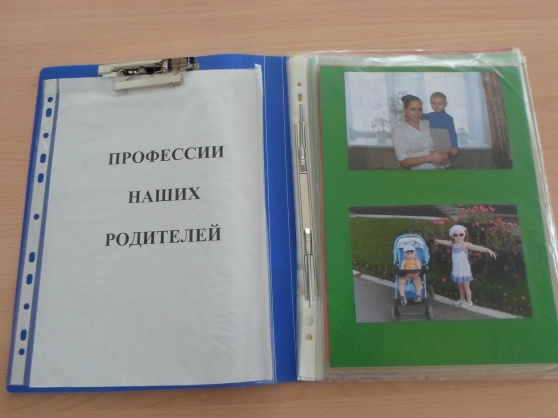 Приложение 1.Опрос для родителей.Уважаемые родители!
Приглашаем Вас принять участие в опросе, позволяющем  выяснить, какую роль играет Ваша  семья в формировании у детей интереса к людям разных профессий. Активное участие и Ваша искренность позволит нам эффективнее осуществить работу по данной теме.
Благодарим Вас за помощь!
1.    Как вы считаете, нужно ли знакомить детей с профессиями людей? Почему?
2.    Интересуется ли ваш ребенок, кем вы работаете? Какие вопросы он вам задает?
3.    Как вы знакомите ребенка со своей профессией?
4.    а) В какие профессии ваш ребенок  играет дома?
       б)  Какие действия при этом он совершает?
       в) как вы поддерживает интерес ребенка  в этой игре?